OLDHAM HULME GRAMMAR SCHOOLDRUGS EDUCATIONThis policy is applicable from EYFS through to year 13As part of the statutory duty on schools to promote pupils’ wellbeing, schools have a clear role to play in preventing drug misuse as part of their pastoral responsibilities. To support this, the Government’s Drug Strategy 2010 ensures that school staff have the information, advice and power to: • Provide accurate information on drugs and alcohol through education and targeted information, including via the FRANK service; • Tackle problem behaviour in schools, with wider powers of search and confiscation; • Work with local voluntary organisations, health partners, the police and others to prevent drug or alcohol misuse.DfE and ACPO drug advice for schools	September 2012https://assets.publishing.service.gov.uk/government/uploads/system/uploads/attachment_data/file/270169/drug_advice_for_schools.pdf PrinciplesThe school acknowledges the importance of its pastoral role in the welfare of its pupils, and is committed to the health and safety of its members.The school believes that its pupils want to receive information about drugs, and that pupils’ preferred source of information is the school curriculum.The school acknowledges its responsibility to provide information and education about drugs and other harmful substances.The responsibility for the education of young people is shared with parents who should therefore be kept involved and informed at all times.The school condemns the misuse of drugs, solvents and alcohol by its members, and the illegal supply of these substances.AimsTo provide accurate information about potentially harmful substances.To develop understanding about related health and social issues, e.g. crime, addiction, HIV and AIDS.To increase understanding about the implications and possible consequences of use and misuse of drugs.To help pupils to develop the personal and social skills, and the strategies needed to deal with situations involving drugs.To enable pupils to identify sources of appropriate personal support.Delivering drugs educationThe aims will be achieved by:providing pupils with honest and accurate information about the short and long-term effects of drugs on the mind and bodyproviding opportunities for pupils to acquire knowledge and understanding about the dangers of drug misuseenabling pupils who have concerns about the misuse of drugs to raise these concerns in a supportive and helpful environmentexplaining the legal situation about the use and misuse of both legal and illegal drugsproviding information about help, support and agencies  available for people who have problems with drugs.Drugs education aimed at reducing experimentation and use is delivered at regular intervals throughout the school, and takes account of the age and experience of the pupils.Drugs education is delivered through the Biology GCSE course with additional material taught through the PSHE curriculum core theme of ‘Health and Wellbeing’.  Throughout the lower school we follow the ‘spiral curriculum’ approach in PSHE, which revisits drug topics each year at a different development stage.The curriculum will be delivered in a clear and honest manner.  Pupils will be encouraged to participate actively and will be given opportunities to raise their own issues.  The content of the drugs education programme will be supported with access to further advice and support for pupils beyond the classroom.Training for staff will be provided as necessary.Incidents involving drugs in school will be dealt with as laid out in the school’s substance use/misuse policy.The Role of Outside AgenciesThe school actively co-operates with other agencies such as community police, social services, health and drug agencies to deliver its commitment to drugs education and to deal with incidents of substance use and misuse. Drugs and Substance  - Senior School Programme:Drugs policy reviewed:  May 2019			Signed:							 Principal 		Date: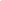 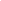 Signed: 							Chair of Governors 	Date:

Next Review Due: May  2021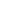 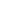 YearDelivered byContentYear 7PSHEForm tutorsHealthy LifestylesHow to make healthy choicesKey facts about young people’s drug use in the UK.Decision making and assertiveness exercisesYear 8PSHEForm TutorsBiologyDrugs awareness: physical, mental and emotional health.Risks of legal Drugs & Media influencesThe way we view people who use drugs, help and support for drug dependency.Recognising and reducing risk, minimising harm and getting help in emergency and risky situations.Use/Misuse of alcohol and illegal drugsYear 9PSHEForm TutorsReasons why someyoung people choose to smoke.Healthy choices and keeping yourself and others safe.Drugs and the lawMisuse of Drugs Year 10Life SkillsBiologyDrugs and health – facts, effects, legality and taking responsibility for your health. Wider risks and consequences of legal and illegal substance use including on their personal safety, career, relationships and health.Assessing the risks of drug and alcohol abuse and addiction. Outside speaker Alcohol & Addiction WorkshopThe effects of Drugs on individuals, family life, unborn children and the wider community.Debates and possible use of external agenciesYear 11Life SkillsBiologyDrugs and the law, example of a drugs ‘supply chain’.Debates and possible use of external agenciesYear 12/13AssembliesForm periodsVisiting teachersAssemblies are delivered by an outside speaker from the local substance abuse and information team. The themes of two assemblies delivered so far this academic year have been ‘drugs and alcohol’ and, on a separate occasion ‘legal highs’. Form tutors will also discuss issues surrounding substance misuse during form period time